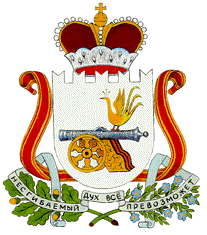 АДМИНИСТРАЦИЯ МУНИЦИПАЛЬНОГО ОБРАЗОВАНИЯ«МОНАСТЫРЩИНСКИЙ РАЙОН» СМОЛЕНСКОЙ ОБЛАСТИП О С Т А Н О В Л Е Н И Еот 25.01.2021 № 0020Об утверждении Плана мероприятий (дорожная карта) по снижению рисков нарушения антимонопольного законодательства Администрации муниципального образования «Монастырщинский район» Смоленской областиВо исполнение абзаца третьего подпункта «е» пункта 2 Национального плана, утвержденного Указом Президента Российской Федерации от 21.12.2017 № 618 «Об основных направлениях государственной политики по развитию конкуренции», в соответствии с пунктом 29 распоряжения Правительства Российской Федерации от 18.10.2018. № 2258-р «Об утверждении методических рекомендаций по созданию и организации федеральными органами исполнительной власти системы внутреннего обеспечения требованиям антимонопольного законодательства», Положением об организации в Администрации муниципального образования «Монастырщинский район» Смоленской области системы внутреннего обеспечения соответствия требованиям антимонопольного законодательства (антимонопольный комплаенс) от 20.01.2021 № 0012 Администрация муниципального образования «Монастырщинский район» Смоленской области  п о с т а н о в л я е т:	   	1. Утвердить план мероприятий (дорожная карта) по снижению рисков нарушения антимонопольного законодательства Администрации муниципального образования «Монастырщинский район» Смоленской области согласно приложению № 1 к настоящему постановлению.2. Отделу по информационной политике Администрации муниципального образования «Монастырщинский район» Смоленской области (Е.М. Тищенкова) разместить данное постановление на официальном сайте Администрации муниципального образования «Монастырщинский район» Смоленской области в информационно-телекоммуникационной сети «Интернет».	3. Контроль за исполнением настоящего постановления оставляю за собой.Исполняющий полномочияГлавы муниципального образования«Монастырщинский район» Смоленской области	       А.С. БарановскийУтвержденпостановлением Администрациимуниципального образования«Монастырщинский район»Смоленской областиот 25.01.2021 № 0020План мероприятий (дорожная карта)по снижению рисков нарушения антимонопольного законодательства (комплаенс - риски) Администрацией муниципального образования «Монастырщинский район» Смоленской области№п/пОбщие меры по минимизации и устранению рисковОписание конкретных действий (мероприятий), направленных на минимизацию и устранение комплаенс-рисковОтветственное лицо (структурное) подразделениеСрокисполнениямероприятия1.Систематический анализ деятельности Администрации муниципального образования «Монастырщинский район» Смоленской области с целью выявления нарушений антимонопольного законодательства.Постоянный анализ правовых актов Администрации муниципального образования «Монастырщинский район» Смоленской области (на стадии разработки, размещения проекта акта на официальном сайте) и выявление положений, реализация которых влечет нарушение антимонопольного законодательства - внесение изменений в правовые акты (проекты правовых актов) изменений, исключающих нарушение антимонопольного законодательства.Отдел экономического развития, жилищно – коммунального хозяйства, градостроительной деятельности Администрации муниципального образования «Монастырщинский район» Смоленской областиВ течение года2.Изучение работниками Администрации муниципального образования «Монастырщинский район» Смоленской области антимонопольного законодательства.     - изучение работниками Администрации муниципального образования  «Монастырщинский район» Смоленской области, внесенных в него изменений, а также реализация его положений в свой служебной деятельности;-мониторинг правоприменительной практики антимонопольного законодательства в сфере деятельности Администрации муниципального образования «Монастырщинский район» Смоленской области     - в течение года ознакомление новых работников Администрации муниципального образования «Монастырщинский район» Смоленской области об организации системы внутреннего обеспечения соответствия требованиям антимонопольного законодательства деятельности Администрации муниципального образования «Монастырщинский район» Смоленской области - консультирование работников Администрации муниципального образования «Монастырщинский район» Смоленской области по вопросам применения антимонопольного законодательства и реализации его положений при осуществлении служебной деятельности работниковОтдел экономического развития, жилищно – коммунального хозяйства, градостроительной деятельности Администрации муниципального образования «Монастырщинский район» Смоленской области Главный специалист по оргработе, муниципальной службе и кадрам Администрации муниципального образования «Монастырщинский район» Смоленской областиГлавный специалист – юрист Администрации муниципального образования «Монастырщинский район» Смоленской области2.Изучение работниками Администрации муниципального образования «Монастырщинский район» Смоленской области антимонопольного законодательства.     - изучение работниками Администрации муниципального образования  «Монастырщинский район» Смоленской области, внесенных в него изменений, а также реализация его положений в свой служебной деятельности;-мониторинг правоприменительной практики антимонопольного законодательства в сфере деятельности Администрации муниципального образования «Монастырщинский район» Смоленской области     - в течение года ознакомление новых работников Администрации муниципального образования «Монастырщинский район» Смоленской области об организации системы внутреннего обеспечения соответствия требованиям антимонопольного законодательства деятельности Администрации муниципального образования «Монастырщинский район» Смоленской области - консультирование работников Администрации муниципального образования «Монастырщинский район» Смоленской области по вопросам применения антимонопольного законодательства и реализации его положений при осуществлении служебной деятельности работниковОтдел экономического развития, жилищно – коммунального хозяйства, градостроительной деятельности Администрации муниципального образования «Монастырщинский район» Смоленской области Главный специалист по оргработе, муниципальной службе и кадрам Администрации муниципального образования «Монастырщинский район» Смоленской областиГлавный специалист – юрист Администрации муниципального образования «Монастырщинский район» Смоленской областиПо мере необходимости3.Контроль, за соблюдением законодательства в сфере закупок товаров, работ, услуг для обеспечения муниципальных нужд Администрации муниципального образования  «Монастырщинский район» Смоленской области.- недопущение нарушений антимонопольного законодательства при проведение процедур закупок;-мониторинг и анализ практики применения антимонопольного законодательства в сфере закупок товаров, работ, услугОтдел экономического развития, жилищно – коммунального хозяйства, градостроительной деятельности Администрации муниципального образования «Монастырщинский район» Смоленской областиВ течение года4.Повышение квалификации работников, анализ изменений вносимых в законодательство мониторинг и анализ практики применения антимонопольного законодательстваСистематическое направление работников на повышении квалификации - изучение работниками законодательства в сфере закупок товаров, работ, услуг, внесенных в него изменений.Главный специалист по оргработе, муниципальной службе и кадрам Администрации муниципального образования «Монастырщинский район» Смоленской области,Отдел экономического развития, жилищно – коммунального хозяйства, градостроительной деятельности Администрации муниципального образования «Монастырщинский район» Смоленской области,Отдел имущественных и земельных отношений Администрации муниципального образования «Монастырщинский район» Смоленской областиФинансовое управление Администрации муниципального образования «Монастырщинский район» Смоленской областиПо мере необходимости